CONVITECaro profissional ___________________________________________, a Faculdade do Oeste de Santa Catarina – FAOSC honrosamente convida a vossa senhoria a participar na qualidade de ARGUIDOR/AVALIADOR na banca de apresentação do trabalho de conclusão do curso de Pedagogia desenvolvido pelos(as) acadêmicos(as): _______________________________ e ______________________________ .Abaixo descriminamos informações relevantes sobre o Trabalho e Evento: TÍTULO: ...................................CURSO: ....................................DATA: .......................................... HORARIO INICIAL:  .......................HORARIO FINAL:  ............................LOCAL/SALA: .....................................Salientamos a importância de confirmação de PRESENÇA. Mediante ligação telefônica para o contato (49) 3647-0119 ou e-mail (use o email da coordenação@faosc.edu.br), bem como pode ser confirmado no recebimento desta carta convite através do preenchimento das linhas finais. AtenciosamenteDireção Geral Faculdade do Oeste de Santa Catarina - FAOSCPROTOCOLO DE ACEITE(    ) Aceito e Confirmo a presença. (    )Irei pensar no convite e responderei no próximo dia nos contatos acima descritos.(    ) Não aceito o convite realizado.   Data  _____/_____/________.______________________________Assinatura do convidado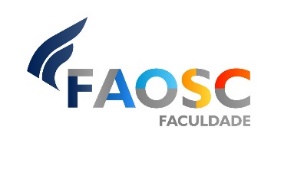 FACULDADE DO OESTE DE SANTA CATARINA - FAOSC SOCIEDADE EDUCACIONAL PALMITOS (FACULDADE REGIONAL PALMITOS)INSTITUIÇÃO VINCULADA AO SISTEMA FEDERAL DE EDUCAÇÃORecredenciamento Portaria MEC nº 947, de 11/11/2020.CNPJ: 07.488.858/0001-96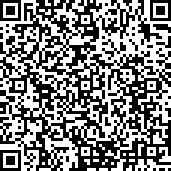 